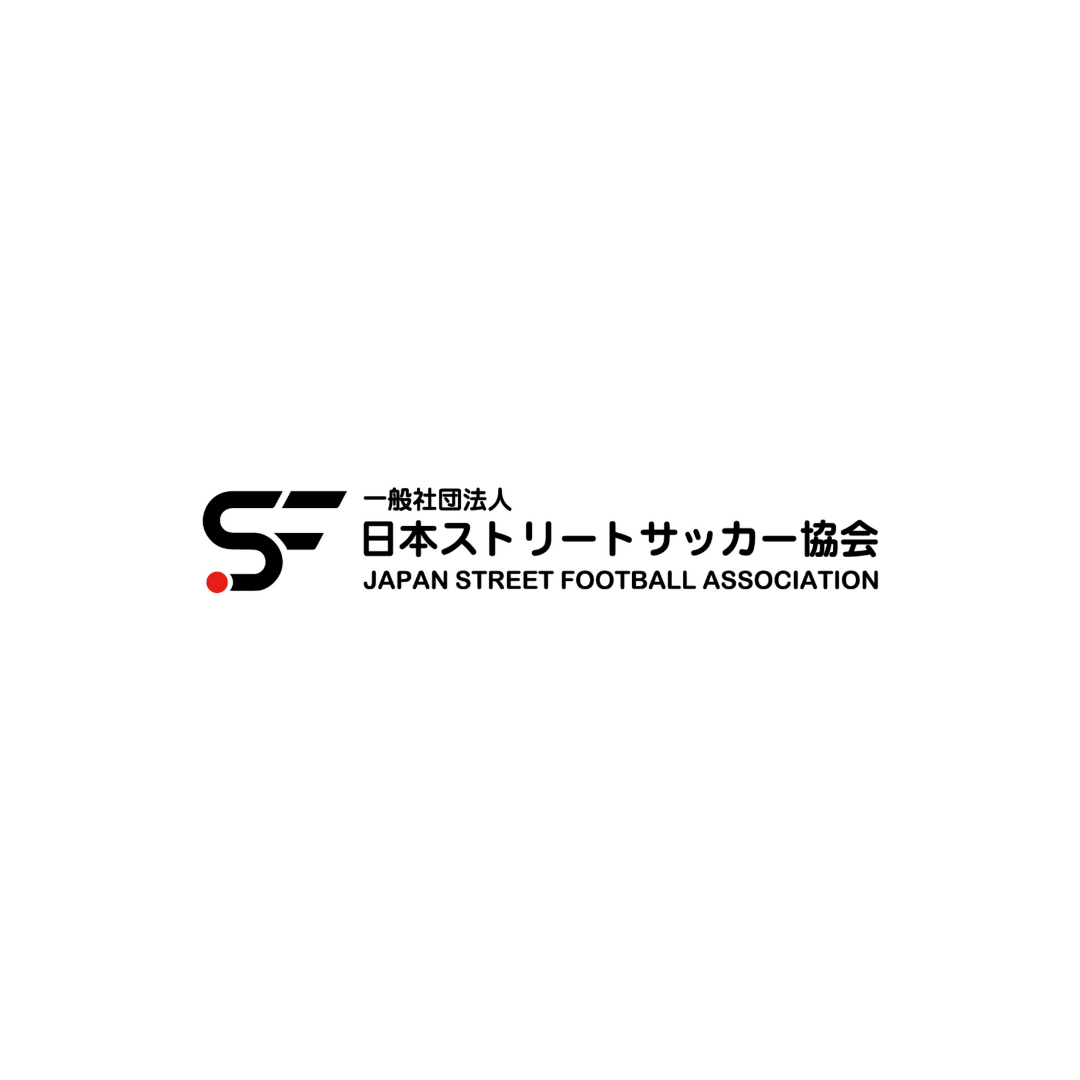 個人賛助会員加入申込書2022年　　 月　 　日2022年度賛助会員申し込みを致します。貴団体の趣旨に賛同し、賛助会員として下記の通り入会を申し込みます。・会員は当法人所定の退会届を提出することにより退会することができます。但し退会の１ヵ月以上前に当法人に対して予告するものとします。 ・退会の申し出がない場合は次年度より自動継続更新となります。 ・ご記入いただいた情報は当法人からの各種連絡のために利用させていただきます。お名前フリガナフリガナフリガナお名前住所〒〒〒電話番号メールアドレス会費一口5,000円×      口合計金額円確認事項ア）別紙「賛助会員規定」について　　　　　　　□同意するイ）反社会的勢力に該当しないことを表明し、かつ将来にわたっても該当しないことを確約する。　　　　　　　　　　　　　　　　　　　　　　　□表明し確約するウ）当法人ホームページでのお名前の記載有無　□希望する　　　□希望しないエ）当法人活動報告書等でのお名前の記載有無　□希望する　　　□希望しないア）別紙「賛助会員規定」について　　　　　　　□同意するイ）反社会的勢力に該当しないことを表明し、かつ将来にわたっても該当しないことを確約する。　　　　　　　　　　　　　　　　　　　　　　　□表明し確約するウ）当法人ホームページでのお名前の記載有無　□希望する　　　□希望しないエ）当法人活動報告書等でのお名前の記載有無　□希望する　　　□希望しないア）別紙「賛助会員規定」について　　　　　　　□同意するイ）反社会的勢力に該当しないことを表明し、かつ将来にわたっても該当しないことを確約する。　　　　　　　　　　　　　　　　　　　　　　　□表明し確約するウ）当法人ホームページでのお名前の記載有無　□希望する　　　□希望しないエ）当法人活動報告書等でのお名前の記載有無　□希望する　　　□希望しないお振込先三井住友銀行　亀戸支店　普通　8646135一般社団法人日本ストリートサッカー協会三井住友銀行　亀戸支店　普通　8646135一般社団法人日本ストリートサッカー協会三井住友銀行　亀戸支店　普通　8646135一般社団法人日本ストリートサッカー協会